　各中学校３年生保護者の皆さん各中学校３年生の皆さん倉吉北高等学校　個別進学相談会について（ご案内）新型コロナウイルス感染症感染拡大により中止となったオープンスクールの代替として、個別進学相談会を下記の日程で実施します。多くの皆さんの参加をお待ちしています。記　実施日　　１１月１３日（土）１１月２１日（日）１１月２７日（土）１２月　５日（日）時　間　　　実施時間　　１０：００～１２：００受付開始　　１０：００～１１：４５まで※各日程とも最終受付は終了時間の１５分前を予定しています。場　　所　　本校、松柏会館2階会議室　内　　容　　科・コース、部活動、学校生活、学生寮、入試、奨学金等のご案内と質問　　　　　　　相談受付を個別で行います。※参加希望の方は当日受付も可能ですが、できましたら事前の申し込みをお願いします。事前申込方法は裏面をご覧ください。参加希望日の２日前までに申込をお願いします。※スマートフォンでＱＲコードを読み取るか、下記のアドレスを直接インターネットに打ち込むかどちらかを選択して申し込みください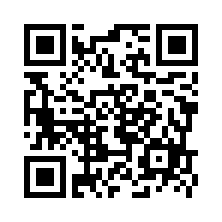 個別進学相談会の時間は午前中（１０：００～１１：４５受付、１０:００～１２:００頃まで）を予定しています当日の学校へ来ていただき松柏会館玄関で学校名、氏名を記入の上、会場へ移動してください。なお、会場案内は本校職員がいたします。　当日受付も可能ですが、できましたら事前の申込を下記の方法でお願いします。＜事前申込方法＞　　　・文書内にあるＱＲコードより申込　　　・FAXで申込（文書の裏面にある所定の用紙を使用）　　　・TELで申込（０８５８－２６－１３５１学校代表：平日８：００～１７：００まで）・・・・・・・・・・・・・・・・・・・・・・・・・・・・・・・・・・・・・・・・・・・・・・・・・FAX送信用紙FAX（０８５８－２６－４６８３）個別進学相談会　参加申込書希望日　　　月　　　　　日（　　　　）希望日　　　月　　　　　日（　　　　）生徒と保護者 ･ 生徒のみ・保護者のみ氏　　名中学校名相談内容